1. It is very important to put effort into a nice design. The tester sees your project for a very short time and nice visual design accompanied by lots of pictures helps make a good impression.To improve your design you can:Make nice headlines using graphic design and pictures inside the letters.Use lots of pictures but not at the expense of the number of pages.Add an appendix with all kinds of visuals- pictures, drawings, symbols, maps, graphs etc. Make sure you add an explanation next to each item.Use a professional binding such as the one Office Depot offers. Try to be original e.g add pictures you took with your own camera or draw sketches if you have a talented group member. You can also add real life items like a package of chocolate or a ticket , a disk with a song etc.4. The project must be perfect . There is no "ignore spelling mistakes " here!5. All headlines mist be capitalized – All content words are capitalized ( teenagers, flowers, coffee) and all function words are not capitalized ( and , of , but a)except if they come in the beginning or end of a sentence. E.g. The Causes of Road Accidents in Teenage Drivers.7. When you hand in the final project put the question list and guidelines pages  in a separate plastic bag and DO NOT bind it with the rest of the project.8. If you do a survey you must write the following information:  How did you plan and carry out the survey?Why did you do it?What were your questions ?- This can be in the appendix.What were the results and conclusions of it? – This is nicely done using graphs or pie charts10. The difference between the draft and the final project.The original material will appear in a separate plastic bag and will not be bound with the rest of the project.The cover page design is very important. It gives the tester the first impression of the project.Make a colorful background or use several pictures,Don’t have just a few lines in a page. Make sure your pages are full.The order of the parts is as follows:Cover pageTable of contents – Begin with Topic Rationale page.Topic RationaleIntroduction – On this page you must write the headline Introduction and then below the headline:" Our Project Question Is: : jhjfhjhkjahfgjahseguhweriuhiufhreiuaheiugr?- This must be in a larger font than the rest of the page.Body- Do not write the word "body" , Instead you must just start with the first topic. 10-12 pages.ConclusionsContribution page- A chart which states the date, who, what part they did.Reflection Each member answers all the questions.Appendix 2-3 pagesBibliographyAn example of how to write a bibliographyname of author , name of article , name of website , date , web address.e.g.  ( Example taken from students' project)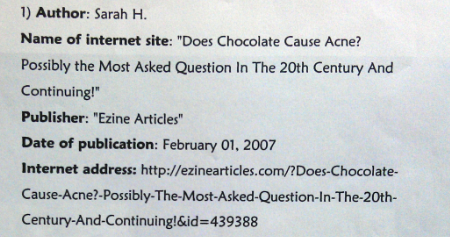    Ideas for the Appendix:                                   The Appendix is a very important part. It is like the dessert of the project because it comes at the end and is open to any ideas. It must be eye catching ,interesting, original and appealing to the reader. These can be included:pictures, drawings, symbols, maps, graphs, fun facts  ,funny facts, news articles, trivia , world records , wierd facts , the survey pages ,personal pictures – if relevant , lyrics of songs , poems  etc.Good Luck!              AyeletMy E- mail for questions is :   ayelet_raz@bialik.ort.org.il Guidelines: Choose any 6 questions and answer them individually .Copy the question before each answer.STUDENT POST PROJECT REFLECTIONCopyright © 2007 by Melanie L. Bondy, ENVISION: GRADE 5, Mind Vine Press, LLC. This page may be photocopied.http://www.mindvinepress.com/downloads/Student_Project_Reflection.pdfStudent Name: ______________________________________ Using your project materials, reflect on your overall performance and effort by answering the questions below.questions 1. What level of personal effort do you feel you put into your project? Please explain.__________________________________________________________________________________________________________________________________2. If you were to redo your project, what would you change about it What would you do the same? Please explain.__________________________________________________________________________________________________________________________________4. What did you learn most about yourself by participating in this project? Please explain.__________________________________________________________________________________________________________________________________________________________________________________________5. Did you enjoy participating in this project? Why or why not?_______________________________________________________________________________________________________________________________________________________________ What is something we did during this project that you think you will remember for the rest of your life?What was the most challenging part of this project for you?What is something that was hard for you at the start of the project, but is easy now?In what area do you feel you made your biggest improvements?What is something the teacher could have done to make this project better?.What skill did you learn from your participation in this project that you will 	use in the future?source http://biancahewes.wordpress.com/2012/04/29/pbl-project-reflection-questions/What were the advantages and or disadvantages of working alone or in a group?What are the most interesting things you learned about your topic?How has it improved your English?The cover page:  Note that the names are full and are written one below the other.       3. The Body pages                                                                                 2.The table of contents page.                          4. The appendix pages.          Note that it is aligned to the left.                         4.  Appendix Pages    5.The introduction  page                       ISSUETHE DRAFTTHE FINAL PROJECTContent& structureFull- must have all the parts.Full- must have all the parts.Original Material Each page must be followed by its original article.At the very end with a cover page that says: Original Material.DesignNo needPerfect and beautiful designAppendixAn explanation of what picture will be here.Lots of pictures and visual material.PicturesNo needMust have themColorsNo needMust have thembindingRegular folder & NO plastic bags Professional binding Teacher's commentsI write all over it and correct it.I write on a separate page.Spelling & grammar mistakesIt is best to avoid them. I take off points.Must not have mistakes at all!Who will see it?Only me ( your teacher)The Bagrut tester too,The gradeIt is an important  part of your 11th grade English grade. 25% of the trimester grade and part of the defense grade.It is an important  part of your 11th grade English grade and talking about it during the Oral Bagrut exam at the end of 12th grade is worth 60% of your oral exam grade.